KLASA: 363-01/22-01/07URBROJ: 2140-24-02-22-1Novi Golubovec ,20 .12. 2022.Na temelju članka 72. Zakona o komunalnom gospodarstvu („Narodne novine“ broj 68/18 i 110/18, 32/20) i članka 30. Statuta Općine Novi Golubovec  („Službeni glasnik Krapinsko-zagorske županije“ br. 20/21), Općinsko vijeće Općine Novi Golubovec na svojoj 9. sjednici održanoj dana 20. prosinca 2022. godine, donijelo jeI. IZMJENU PROGRAMA ODRŽAVANJA OBJEKATA KOMUNALNE INFRASTRUKTURENA PODRUČJU OPĆINE NOVI GOLUBOVEC U 2022. GODINIČlanak 1.	Ovom I. izmjenom Programa održavanja komunalne infrastrukture u 2022. godini na području Općine Novi Golubovec  u skladu s predvidivim sredstvima i izvorima financiranja, određuju radovi na održavanju objekata i uređaja komunalne infrastrukture koji se razumijevaju obavljanjem komunalnih djelatnosti:održavanja nerazvrstanih cesta i javno prometnih površinaodržavanja javnih zelenih površinaodržavanje javne rasvjeteČlanak2.	Ovom I. izmjenom Programom utvrđuje opis i opseg poslova održavanja s procjenom pojedinih troškova, po djelatnostima, te iskaz financijskih sredstava potrebnih za ostvarivanje Programa s naznakom izvora financiranja.	Program održavanja komunalne infrastrukture u 2022. godini izrađen je u skladu s predvidivim sredstvima i izvornima financiranja utvrđenih Proračunom Općine Novi Golubovec  za 2022. godinu.Članak 3.Sredstva za ostvarivanje Programa održavanja komunalne infrastrukture u 2022. godini planirana su  a osigurat će se iz sljedećih izvora:Članak 4.	Sredstva iz članka 3. ovog Programa utrošit će se za sljedeće namjene: 1. ODRŽAVANJE NERAZVRSTANIH CESTA I JAVNO PROMETNIH POVRŠINA	Pod održavanjem nerazvrstanih cesta podrazumijeva se skup mjera i radnji koje se obavljaju tijekom cijele godine na nerazvrstanim cestama, uključujući i svu opremu, uređaje i instalacije, sa svrhom održavanja prohodnosti i tehničke ispravnosti cesta i prometne sigurnosti na njima (redovito održavanje), kao i mjestimičnog poboljšanja elemenata ceste, osiguravanja sigurnosti i trajnosti ceste i cestovnih objekata i povećanja sigurnosti prometa (izvanredno održavanje), a u skladu s propisima kojima je uređeno održavanje ceste.	Dionice nerazvrstanih cesta, potrebne količine kamenog materijala, betonske cijevi i usluge građevinskom mehanizacijom utvrdit će načelnik.2. ODRŽAVANJE JAVNIH ZELENIH POVRŠINA	I. Izmjenom Programa održavanja javnih zelenih površina na području Općine Novi Golubovec  za 2022. godinu obuhvaćeni su svi uređeni dijelovi naselja Općine, a u ostalim naseljima uređeni parkovi i dječja igrališta.	Pod održavanjem javnih zelenih površina podrazumijeva se košnja, obrezivanje i sakupljanje biološkog otpada s javnih zelenih površina, obnova, održavanje i njega drveća, ukrasnog grmlja i drugog bilja, popločenih i nasipanih površina u parkovima, opreme na dječjim igralištima, fotosanitarna zaštita bilja i biljnog materijala za potrebe održavanja i drugi poslovi potrebni za održavanje tih površina.	Održavanje javnih zelenih površina obuhvaća njegu postojećih travnatih površina i uređenje novih, održavanje šljunčanih i popločenih staza. Njegu i sadnju ukrasnog parkovnog bilja (sezonsko cvijeće, trajnice, ruže, živice, grmlje i drveće), utovar, odvoz i deponiranje smeća sakupljenog održavanjem zelenih površina, održavanje parkovne opreme (klupe, košarice za otpatke, zaštitni stupići i klamerice, ukrasne žardinjere i oglasni panoi), redovno održavanje sprava na dječjim igralištima, proljetno čišćenje sipine i pranje dijela gradskih ulica s izrađenom oborinskom kanalizacijom, tzv. malu zimsku službu (čišćenje i uklanjanje snijega i leda na javnim prometnim površinama za kretanje pješaka, javnim parkiralištima i autobusnim stajalištima), prigodna uređenja (zastave, božićne jelke, dekorativna rasvjeta) i održavanje ploča za označavanje ulica.3. ODRŽAVANJE JAVNE RASVJETE	Pod održavanjem javne rasvjete podrazumijeva se upravljanje i održavanje instalacija javne rasvjete; uključujući podmirivanje troškova električne energije, za rasvjetljavanje površina javne namjene.Članak 5.Ova I. Izmjena  Programa održavanja objekata komunalne infrastrukture na području općine Novi Golubovec  u 2022. godini objaviti će se u Službenom glasniku Krapinsko – zagorske županije,                                                                                                                                                                                                      Predsjednik Općinskog vijeća										Mladen Kos DOSTAVITI:Ministarstvo prostornog uređenja, graditeljstva i državne imovine, Ul. Republike Austrije 20, 10000 Zagreb - na nadzorMinistarstvo financija, Katančićeva 5, 10000 Zagreb, lokalni.proracuni@mfin.hr (obavijest o objavi – link Službenog glasnika i web stranice Općine Novi Golubovec )Krapinsko-zagorska županija, Upravni odjel za poslove Županijske skupštine, n/r Svjetlane Goričan, Magistratska 1, 49000 Krapina (za objavu),Krapinsko-zagorska županija, Upravni odjel za financije i proračun, Magistratska 1, 49000 Krapina, (obavijest o objavi – link Službenog glasnika i web stranice Općine Novi Golubovec )Oglasna ploča i WEB stranica Općine Novi Golubovec ,Općinskom načelniku Općine Novi Golubovec ,Jedinstveni upravni odjel, ovdje,Prilog zapisniku,Pismohrana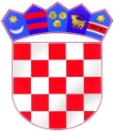 REPUBLIKA HRVATSKAKRAPINSKO - ZAGORSKA ŽUPANIJAOPĆINA NOVI GOLUBOVECOPĆINSKO VIJEĆER.b.OPISPlanirano ukupno (kn)I. Izmjena (kn)I.Šumski doprinos15.000,005.000,00II.Tekuće pomoći iz Županijskog proračuna-tekuće i inv. održ. k. i.50.000,0020.000,00III.Vodni doprinos4.000,004.000,00IV.Ostali prihodi Proračuna395.000,00475.000,00UKUPNO464.000,00 504.000,001. ODRŽAVANJE NERAZVRSTANIH CESTA I JAVNO PROMETNIH POVRŠINA1. ODRŽAVANJE NERAZVRSTANIH CESTA I JAVNO PROMETNIH POVRŠINA1. ODRŽAVANJE NERAZVRSTANIH CESTA I JAVNO PROMETNIH POVRŠINA1. ODRŽAVANJE NERAZVRSTANIH CESTA I JAVNO PROMETNIH POVRŠINA1. ODRŽAVANJE NERAZVRSTANIH CESTA I JAVNO PROMETNIH POVRŠINAred.br.OpisOpisPlanirano ukupno (kn)I. IZMJENA (KN)Izvori financiranjaPozicija1.1.Tekuće održavanje nerazvrstanih cestaTekuće održavanje nerazvrstanih cesta100.000,00140.000,00II., IV.3232901.2.Izdaci za zimsku službuIzdaci za zimsku službu180.000,00180.000,00IV.323291SVEUKUPNO:SVEUKUPNO:280.000,00320.000,002. ODRŽAVANJE JAVNIH ZELENIH POVRŠINA2. ODRŽAVANJE JAVNIH ZELENIH POVRŠINA2. ODRŽAVANJE JAVNIH ZELENIH POVRŠINA2. ODRŽAVANJE JAVNIH ZELENIH POVRŠINA2. ODRŽAVANJE JAVNIH ZELENIH POVRŠINA2. ODRŽAVANJE JAVNIH ZELENIH POVRŠINAred.br.OpisPlanirano ukupno (kn)I. izmjena (kn) Izvori financiranjaIzvori financiranjaPozicija1.1.Sanacija divljih odlagališta i odvoz otpada50.000,0035.000,00IV.IV.3234201.2.Održavanje  javnih površina50.000,0050.000,00I, II. I, II. 3232941.3.Odvodnja atmosferskih voda 5.000,000,00IV.IV.323295SVEUKUPNO:105.000,0085.000,0085.000,003. ODRŽAVANJE JAVNE RASVJETE3. ODRŽAVANJE JAVNE RASVJETE3. ODRŽAVANJE JAVNE RASVJETE3. ODRŽAVANJE JAVNE RASVJETE3. ODRŽAVANJE JAVNE RASVJETEred.br.OpisOpisPlanirano ukupno (kn)I. izmjena (kn)Izvori financiranjaPozicija1.1.Izdaci za održavanje javne rasvjeteIzdaci za održavanje javne rasvjete9.000,009.000,00IV.3232.921.2.Trošak električne energije za javnu rasvjetuTrošak električne energije za javnu rasvjetu70.000,0090.000,00III., IV.3223.11SVEUKUPNO:SVEUKUPNO:79.000,00kn99.000,00